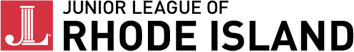 CASH & IN-KIND DONATION FORMThank you for your support to the Junior League of Rhode Island, Inc.Questions? Please contact the Fundraising Committee at alison.gainor@gmail.comParticipating Company: _______________________________________________________________Company Website: __________________________________________________________________Contact Person: ______________________________ Title: __________________________________Mailing Address: ____________________________________________________________________City: ______________________________ State: ______ Zip: ____________ Phone number: ________________Email address: ________________________ JLRI contact person (if applicable): __________________________________ IN-KIND SPONSORSHIP Please indicate the nature of in-kind donation: _________________________ Please indicate estimated market value of donation: $____________________CASH SPONSORSHIP __ Gold Sponsor	$1000+__ Silver Sponsor	$500 - $999__ Bronze Sponsor	$250 - $499__ Other (recognized in event program as a Patron Sponsor) - please indicate exact amount of donation: $ ___________METHOD OF PAYMENT ___ Check (made payable to the Junior League of Rhode Island, Inc.) ___ Pay online (please go to www.jlri.org) ___ Credit Card (Visa, Mastercard or American Express) Card #: _________________________________________________ Expiration date: _____________________ Security Code: _________ Name on Card: ___________________________________________ Signature: _______________________________________________ DEADLINE: July 15, 2016 is the final day to submit form to ensure listing in the program. Please return this form and donations to: Junior League of Rhode Island, Inc.21 Meeting Street Providence, RI 02903Or email completed form to alison.gainor@gmail.com